Nemzeti Élelmiszerlánc-biztonsági Hivatal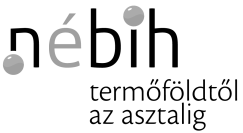 Élelmiszerlánc-biztonsági Laboratórium IgazgatóságKoordinációs és Módszertani Osztály1095 Budapest, Mester utca 81.Telefon: +36 (1) 456-3013E-mail: korvizsgalat@nebih.gov.huportal.nebih.gov.huNemzeti Élelmiszerlánc-biztonsági HivatalÉlelmiszerlánc-biztonsági Laboratórium Igazgatóság
 Koordinációs és Módszertani OsztályTrichinella Jártassági vizsgálat általános feltételek, program2023.Kiadás dátuma:	2023. február 1.Készítette: 		Polyákovity Éva, Horváth Gellért Jóváhagyta:		Vásárhelyi AdriennA program rövid leírásaA Nemzeti Élelmiszerlánc-biztonsági Hivatal Élelmiszerlánc-biztonsági Laboratórium Igazgatóság, Koordinációs és Módszertani Osztály (továbbiakban: szervező) által szervezett Trichinella lárvák mesterséges emésztéssel való kimutatására irányuló jártassági vizsgálati program éves rendszerességgel kerül megrendezésre. A program részletes leírását a szervező a honlapján (https://portal.nebih.gov.hu/-/elelmiszerlanc-jartassagi-vizsgalatok) teszi közzé, illetve e-mailen juttat el a jártassági vizsgálatokban részt venni kívánó laboratóriumok számára a program indulása előtt.A jártassági vizsgálatot szolgáltató és elérhetőségeiA jártassági vizsgálatok szervezője: a NAH által NAH-8-0005/2020 számon akkreditált laboratórium Nébih Élelmiszerlánc-biztonsági Laboratórium Igazgatóság Koordinációs és Módszertani Osztály.Cím: 		  1024 Budapest, Keleti Károly u. 24.Telephely: 	  1095 Budapest, Mester u. 81. Adószám:	  15598347-2-41Számlaszám:	  10032000-00289782-00000000Honlap: 	  https://portal.nebih.gov.hu/-/elelmiszerlanc-jartassagi-vizsgalatok Alvállalkozásba kiadott tevékenységekA szervező a következő tevékenységet adja ki alvállalkozó laboratóriumoknak: Elővizsgálatok elvégzése,Jártassági vizsgálati minta beszerzése,Jártassági vizsgálati minta készítése,Minta kiszerelése, csomagolása,Minta megfelelő körülmények között tárolása a szervezőnek történő átadásig,Homogenitás és stabilitás vizsgálat elvégzése.Az adott jártassági vizsgálatban érintett alvállalkozó laboratórium neve és címe:Nébih Élelmiszerlánc-biztonsági Laboratórium Igazgatóság Parazitológiai, Hal- és Méhbetegségek Nemzeti Referencia Osztály1095 Budapest, Mester u. 81.E-mail: parahalmeh@nebih.gov.hu Kapcsolattartás a részvevőkkelA szervező, a jártassági vizsgálati programban korvizsgalat@nebih.gov.hu e-mail címen magyar és angol nyelven tart kapcsolatot a résztvevőkkel, a megrendelés visszaigazolása, a mintakiosztás, a beküldött eredmények kiértékelése (jártassági vizsgálati jelentések) és egyéb ügyintézés tekintetében.Kapcsolattartók: Polyákovity Éva koordinátor	Horváth Gellért koordinátor E-mail: korvizsgalat@nebih.gov.hu Jelentkezés módjaA mellékelt megrendelőt (jelentkezési lapot) kitöltve, cégszerű aláírással ellátva, e-mailen szkennelt (pdf-formátum) formában kérjük megküldeni a megadott jelentkezési határidőn belül a szervező korvizsgalat@nebih.gov.hu e-mail címére.Részvételi díj, fizetési feltételekA jártassági vizsgálaton való részvétel INGYENES. Részvételhez szükséges kritériumokAz Európai Parlament és a Tanács (EU) 2017/625 rendeletének megfelelően a Nébih jártassági körvizsgálatot szervez a Trichinella vizsgálóhelyek számára. A jártassági vizsgálat célja Trichinella lárvák sertéshúsból való kvalitatív és kvantitatív meghatározása a Bizottság (EU) 2015/1375 végrehajtási rendeletében engedélyezett módszerek egyikével.Homogenitás vizsgálatok értékeléseA jártassági vizsgálati minták homogenitás vizsgálata az ISO 22117 szabvány 6.2 pontjának figyelembe vételével történik.A Trichinella kimutatás esetében a vizsgálandó mintát ismert számú lárvával mesterséges módon fertőzik, és sztereomikroszkóp segítségével ellenőrzik a lárvák megfelelő mennyiségét. A minták készítését minimum 2 kolléga végzi, akik egymást ellenőrizve minimálisra csökkentik az inhomogén fertőzés esélyét.Stabilitás vizsgálatok értékeléseA minták stabilitásának a vizsgálatát az alvállalkozó laboratórium végzi, 3 db minta vizsgálatával ellenőrzi, hogy a jártassági vizsgálat ideje alatt az adott mintából, meghatározott körülmények között tárolva (5±2°C) a Trichinella lárvák megfelelően kimutathatóak-e. A stabilitás vizsgálat értékelése megegyezik a 12. pontban foglalt résztvevők eredményeinek minőségi (kvalitatív) értékelésével. Az elfogadható visszanyerés ≥75%. Ha a lárvák visszanyerési százaléka a stabilitás vizsgálatok során nem éri el a kívánt értéket a résztvevők által beküldött eredmények értékelésénél ezt figyelembe vesszük.A minták kiosztásaA minták tervezett kiosztásának ideje: A mintaátvétel pontos idejéről és módjáról a mintaosztás előtt értesítés kerül kiküldésre.A jártassági vizsgálati minták osztása 1095 Budapest, Mester u. 81. szám alatt történik. A Nébih saját laboratóriumaiba a mintákat a vonatkozó Nébih Hatósági Mintaszállítási Eljárásrend alapján belső körjáratokkal küldjük el. A jártassági vizsgálat során a résztvevő a mintaátadás napján a mintával a bizalmas ügykezelés érdekében egy lezárt borítékban papír alapon egy jártassági vizsgálati kódértesítőt kap, e-mailben pedig részletes útmutatót és eredményközlő lapot.Amennyiben a jártassági vizsgálati minta az elszállítás során megsérül, elveszik, vagy valamilyen okból kifolyólag a résztvevő nem kapja meg, úgy a koordinátortól egyeztetést követően ismételten mintát kap az érintett.Eredmények beküldésének módjaMérési eredmények megküldése a szervezőknek az előzetesen elküldött excel alapú eredményközlő lapokon e-mailben történik, a korvizsgalat@nebih.gov.hu címre. A beküldött eredményt a szervező e-mailben visszaigazolja. Az eredmények beküldését követően a résztvevőnek az eredmények javítására már nincs lehetősége. Adminisztratív hiba jelzését 3 munkanapon belül áll módunkban elfogadni a módosított eredményközlő lap beküldésével. A vizsgálati eredmények értékeléseA beérkezett eredmények értékelést a tévesen pozitív (fals pozitív) és tévesen negatív (fals negatív) minták száma alapján végezzük, mert a Bizottság (EU) 2015/1375 végrehajtási rendelete szerint a vizsgálatnak csak a parazita jelenlétét vagy hiányát kell meghatározni. A megfelelő minősítéshez sem tévesen pozitív sem tévesen negatív mintája a vizsgálóhelyeknek nem lehet. A kvalitatív értékelést a Nemzetközi Trichinellosis Bizottság (International Commision on Trichinellosis) ajánlása alapján végezzük.Minőségi (kvalitatív) vizsgálatok értékelése- 3-5 lárvával szpájkolt pozitív minták esetében:Megfelelő eredmény: ≥1 lárva kinyerése.Nem megfelelő eredmény: A résztvevő negatívnak minősítette a mintát, nem nyert ki Trichinella lárvát. (fals negatív)- negatív minták tekintetében:Megfelelő eredmény: A minta nem tartalmazott lárvát (negatív)Nem megfelelő eredmény: A minta ≥1 lárvát tartalmazott (fals pozitív)Mennyiségi (kvantitatív) vizsgálatok értékeléseA visszanyerési százalékot elfogadhatónak tekintjük, ha a résztvevők számára kiadott mintákból visszanyert Trichinella lárvák visszanyerési százaléka ≥75.Az jártassági vizsgálat értékelése során a minőségi (kvalitatív) adatokból végezzük el a megfelelőség értékelést a fent említett szempontok alapján. A visszanyerési százalékokat, mint mennyiségi (kvantitatív) eredményeket nem vesszük figyelembe, ezek csak tájékoztató jelleggel kerülnek kiértékelésre.Eredmények közzétételének módjaA zárójelentés a jártassági vizsgálat eredményeinek beérkezési határideje után lehető legrövidebb időn belül kerül a résztvevőknek elküldésre e-mailben. A zárójelentésben a résztvevők azonosító kóddal szerepelnek. A résztvevő felelősségeA résztvevő a jártassági vizsgálatra történő jelentkezéssel vállalja, hogy a szükséges vizsgálatokat a kijelölt laboratóriumban/vizsgálóhelyen saját eszközeivel, saját személyzetével végzi el, és az így kapott saját, független eredményét küldi be a szervezőnek vizsgálati eredményként.Bizalmas ügykezelésA Nébih Élelmiszerlánc-biztonsági Laboratórium Igazgatóság vezetősége és a jártassági vizsgálatot szervező munkatársak kijelentik, hogy munkájuk során a résztvevők adatait, kódját és eredményeit titkosan és bizalmasan kezelik kivéve, ha a résztvevő lemond a bizalmas ügykezelésről. A szervező a résztvevők kódját, eredményeit és teljesítmény értékelését az Európai Parlament és Tanács (EU) 2017/625 rendeletének értelmében átadja a szabályozó hatóság (Nébih ÉLI Parazitológiai, Hal- és Méhbetegségek Nemzeti Referencia Osztály) részére.A mérési eredmény értékelése a zárójelentésben és a publikációkban csak kódszámmal történik.Jelentkezési határidő: 2023. március 3.A jártassági vizsgálatokkal kapcsolatban részletes közvetlen információt a következő elérhetőségeken kaphat:Polyákovity Éva koordinátor,Horváth Gellért koordinátore-mail: korvizsgalat@nebih.gov.huVárjuk szíves megrendelését!Budapest, 2023. február 1.Tisztelettel:         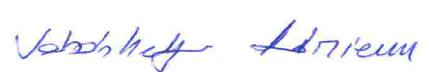       Vásárhelyi AdriennosztályvezetőMellékletekJelentkezési lap Trichinella Jártassági vizsgálat 2023.Trichinella Jártassági vizsgálatok programja 2023.